Специальные правила компетенции25 «Столярное дело»для дистанционно-очного формата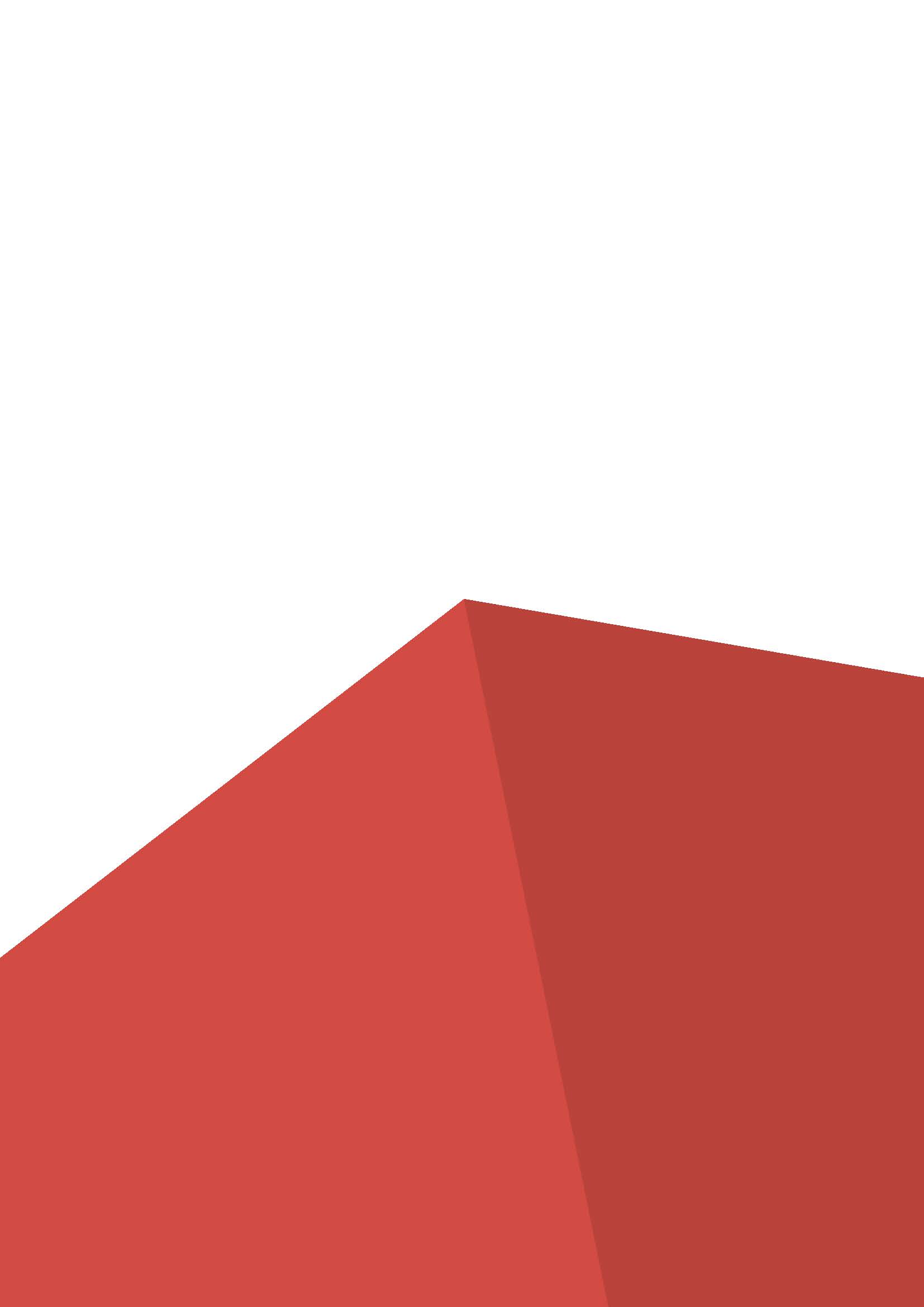 Принципы проведения соревнований в дистанционно-очном форматеСоревнования проводятся в Аккумуляционном формате. Конкурсанты выполняют задания на оборудованной площадке в своём регионе.Эксперты осуществляют приёмку площадок, контроль проведения работ, дистанционную поддержку конкурсантов находясь на единой площадке.Конкурсное задание выдаётся конкурсантам единовременно для каждого через специально определенную Союзом платформу в день С-1.Соревнования проводятся единовременно, но с несколькими запусками по часовым поясам. Один конкурсант выполняет конкурсное задание в течении 2 дней. Для оценки работ конкурсантов производится пересылка выполненного конкурсного задания в опечатанном варианте на единую площадку, на которой эксперты будут проводить оценку выполненных работ. Работы должны прийти на площадку не позднее 3х календарных дней после окончания выполнения конкурсного задания. ЭкспертыГлавный эксперт, Заместитель главного эксперта выполняют функции организации и проведения приёма площадок конкурсантов, контроля процесса проведения соревнований и их оценки, участвуют в оценке работ конкурсантов, в т.ч. оценки по фото и видео материалам с площадок проведения. Оценивающие эксперты выполняют функции контроля процесса проведения соревнований и оценки работ конкурсантов, в т.ч. оценки по фото и видео материалам с площадок проведения. Эксперты компатриоты работают на площадках проведения, выполняют остальные специальные функции (контроль за временем работы (тайминг), контроль соблюдения техники безопасности и охраны труда, решение внештатных ситуаций, ведение необходимых протоколов на площадке проведения), выполняют функции второго номера при работах на станках, демонстрируют на фото и видеокамеру со всех ракурсов промежуточные результаты работ конкурсанта для удаленной оценки экспертным жюри: - шиповые соединения деталей из массива до склеивания по плотности и чистоте, в т.ч. тест на падение, со всех ракурсов при хорошем освещении;- другие результаты, требующие оценки в процессе работ.- несет ответственность за стабильность и качество видеотрансляции и фото и видеоматериалов, введение и загрузку на специальную платформу фото и видео материалов промежуточных результатов работ, без возможности замены, исправления и удаления файлов, для чего может привлекать IT специалиста.Технический эксперт площадки участника выполняет функции застройки, сдачи площадки и поддержания её работоспособности в процессе проведения соревнований.  Помощь эксперту-компатриоту при демонстрации промежуточных результатов работ.Технический эксперт площадки-организатора соревнований выполняет функции застройки, сдачи площадки, поддержания её работоспособности в процессе проведения соревнований, а также консультационную поддержку ГЭ, ЗГЭ, оценивающим экспертам и техническим экспертам на площадках участников.ПодготовкаПриём площадок конкурсантов производится в С-2 путем обзорной видеодемонстрации площадки в реальном времени по графику приемки площадок, составленном ГЭ согласно часовым поясам участвующих регионов, с сохранением видеофайла каждого региона на выделенном месте в файловом хранилище с возможностью последующего просмотра. В случае если до С-1 площадка не будет принята, команда региона не допускается к участию в соревнованиях.3.2 Требования к инфраструктуре Полное соответствие инфраструктурному листуПолное соответствие плану застройкиСтабильность каналов передачи данных и работоспособность всех программ на площадке конкурсантаВыполнены требования по видеонаблюдению. Обзор площадки соответствует выставленным требованиям, нет “слепых” зон, качество картинки позволяет проводить оценку. Камеры расставлены согласно плану застройки.Соответствие заготовок спецификацииПроверка тулбокса производится Оценивающими экспертами в день С-1.  Вся проверка тулбоксов фиксируется на видео. В случае нахождения запрещённых материалов, оснастки, оборудования, инструмент, программ, таковые должны быть удалены с площадки. Если во время чемпионата будут найдены материалы, оснастки, оборудование, инструмент, программы, незафиксированные в рамках проверки тулбокса, или приёмки площадки, то конкурсант дисквалифицируется.Требования по видео/аудио наблюдению:Общий обзор площадки:- Требуется 2 камеры- Качество видеотрансляции 1080p 24 кадров в секунду- Требуется трансляция аудио- Расположение камер должно соответствовать указанному на плене застройки- Съёмка и трансляция проводятся, начиная с С-1 до окончания выполнения задания и упаковки и пломбирования результата работ 24 часа в сутки.- Возможен просмотр онлайнОбзор рабочей зоны конкурсанта- Требуется 2 камеры- Качество видеотрансляции 1080p 24 кадров в секунду- Требуется запись и трансляция аудио при общении в рамках регламента конкурсанта с экспертами на площадке проведения, съемка и трансляция упаковки и опломбирования результата работы конкурсанта перед отправкой на оценку.- Требуется запись и трансляция видео. Камеры устанавливаются так, чтобы пространство перекрестно вокруг рабочей зоны просматривалось не менее, чем на 7-10 метров и в поле зрения попадала зона экспретов. - Расположение камер должно соответствовать указанному на плане застройки- Съёмка и трансляция проводятся 24 часа в сутки.- Возможен просмотр онлайнОбзор рабочего места конкурсанта- Требуется 1 камера- Качество видеотрансляции 1080p 24 кадров в секунду- Требуется запись и трансляция аудио при общении в рамках регламента конкурсанта с экспертами- Расположение камер должно соответствовать указанному на плане застройки- Съёмка и трансляция проводятся только во время выполнения конкурсного задания- Возможен просмотр онлайнЗона фиксации промежуточных результатов на площадке проведения- Требуется 1 видео камера- Требуется 1 фото камера- Требуется запись/трансляция видео и аудио- Съёмка и трансляция проводятся только во время выполнения процедур для последующей оценки - Возможен просмотр онлайнОбзор зоны распаковки и хранения, зоны оценки работ конкурсантов экспертами на аккумуляционной площадке организатора - Требуется 2 камеры- Качество видеотрансляции 1080p 24 кадров в секунду- Не требуется запись/трансляция аудио- Съёмка и трансляция проводятся как в процессе распаковки результатов работ конкурсантов, так и с места хранения, начиная с первого дня проверки до окончания проверки всех работ 24 часа в сутки- Съемка и трансляция процесса оценки проводится в процессе работы, начиная с первого дня проверки до окончания проверки всех работ.- Возможен просмотр онлайн. Обзор зоны оценки на аккумуляционной площадке организатора.- Требуется 2 камеры- Качество видеотрансляции 1080p 24 кадров в секунду- Не требуется запись/трансляция аудио- Съёмка и трансляция проводятся как в процессе оценки, начиная с первого дня оценки до окончания проверки всех работ 24 часа в сутки- Возможен просмотр онлайнТребования по доступу к записям выполнения работ конкурсантами:ГЭ, ЗГЭ и Оценивающие эксперты имеют полный доступ к просмотру материалов со всех камерЛюбой человек имеет доступ к просмотру информации со всех камер по всем регионам Требования к цифровым решениям:Наличие платформы для выдачи/ сбора заданий через интернетНаличие платформы для конференцсвязиНаличие платформы облачного хранилища для ввода, хранения и просмотра без возможности удаления или замены после загрузки фото и видео фиксации промежуточных результатов, направленных с площадок проведения. Регистрация и подписываемые протоколы. Все протоколы должны быть отсканированы и загружены в общее хранилище.Участники при регистрации на площадке и перед началом каждого этапа работ должны подходить к камере, показывать свой паспорт и называть своё ФИОПротоколы на площадках конкурсантов:- Протокол регистрации конкурсанта с приложением скана первых страниц паспорта- Протокол ознакомление с рабочей площадкой- Протокол ознакомление с конкурсным заданием- Протокол ознакомления с правилами охраны труда и техники безопасностиПротоколы ГЭ:- Протокол регистрации экспертов (ГЭ, ЗГЭ, Оценивающие эксперты)- Протокол распределения ролей экспертов (ГЭ, ЗГЭ, Оценивающие эксперты)- Жеребьёвка на приемку площадок в С-2 - Протокол о внештатной ситуации (при необходимости)- Протокол проверки Тулбоксов (при необходимости)Подготовка и рассылка инфраструктуры на площадки конкурсантовВ ИЛ, среди прочего, указывается объем в м3 и м2 конкретных материалов для изготовления изделия, материалы одинаковые для всех, подетальная спецификация направляется на площадки проведения за 5 дней до начала соревнований, на площадках проведения соревнований до дня С-2 изготавливают заготовки деталей с запасом на случай замены заготовок в процессе работ, качество и соответствие спецификации фиксируется на фото и видео с замерами и загружают на платформу результатов, приемка заготовок происходит в С-2 во время приемки площадок путем сравнения фото и видео с заготовками на рабочем месте конкурсанта и после приемки заготовки и детали не покидают поле видео фиксации рабочей зоны конкурсанта и зоны видеофиксации станков и оборудования до упаковки и опломбирования. Требования по настройке оборудования, подключениямСтанки, электрооборудование и оборудование для фото, видео и аудио трансляции и фиксации подключаются к энергосистеме и сети интернет площадки проведения согласно техническим характеристикам оборудования, плану застройки, ИЛ и требованиям настоящих правил.Методы разработки и выдачи КЗ конкурсантуКонкурсное задание выкладывается за 3 месяца до начала соревнования.КЗ (с 30 % изменениями) разрабатывается независимыми экспертами. В С-2 команда экспертов (ГЭ, ЗГЭ, оценивающие эксперты) проверяют 30% изменения.В день С-1 КЗ (с 30 % изменениями) выдается площадкам в одно и то же время для каждого часового пояса через специально определенную Союзом платформу в виде описания КЗ и чертежей изделия. Задание передается конкурсанту на руки в С-1 и подписывается протокол об ознакомлении с заданием.Требования к инфраструктуре для оценки изделийПромежуточные оценки выставляются оценивающими экспертами по фото и видео материалам, направляемым площадками проведения на специальный сервер/облачный диск для каждого региона конкурсанта в процессе работы конкурсанта, для чего используются мониторы, на которых ранее отслеживались видео трансляции с площадок проведения.При аккумуляционном формате по окончании времени соревнований, происходит физическая доставка выполненных изделий в место оценки. Площадка/помещение для хранения и распаковки работ должна вмещать все работы конкурсантов, сопровождаться видеонаблюдением 24 часа в сутки с момента поступления первых результатов работ и до окончания оценки работ всех конкурсантов, во внерабочее время площадка должна закрываться на ключ без возможности доступа посторонних, кроме экстренных ситуаций. В рабочее время доступ на площадку разрешен только ГЭ, ЗГЭ, и оценивающим экспертам. Для проведения оценки поступивших изделий на площадке оценки организуются места оценки согласно ИЛ и ПЗ по количеству оценивающих групп. ПроведениеДоступ на конкурсную площадкуНа конкурсную площадку имеют доступ эксперт-компатриот, технический эксперт площадки и IT специалист площадки.Станки и станочный парк подготавливается техническим экспертом заранее, электрифицированное оборудование согласно ИЛ располагается в технической зоне и в рабочей зоне конкурсанта, настройку для работы непосредственно над КЗ производит сам конкурсант. Все расходные материалы подготавливаются заранее, находятся в рабочей зоне конкурсанта, материалы на замену деталей находятся в складской зоне.При возникновении технических проблем конкурсант поднимает руку, сообщает о проблеме техническому эксперту, при необходимости передает ему оборудование для устранения неисправностей вынося его на границу рабочей зоны, откуда технический эксперт его забирает. Конкурсант продолжает работы другим доступным оборудованием или над другим модулем до предоставления необходимого электрооборудования, которое также ставится техническим экспертом на границу рабочей зоны, о чем устно сообщается конкурсанту.При необходимости участия второго номера при работе на станках, например, при работе с длинномерными материалами, эксперт-компатриот выполняет функции второго номера, а технический эксперт находится рядом и контролирует соблюдение регламента соревнований. За работой конкурсанта на электроинструментах и за соблюдением техники безопасности эксперты наблюдают из зоны экспертов, в случае нарушения ТБ и ОТ конкурсантом, эксперты фиксируют это в протоколе, сообщают об этом конкурсанту, вход в рабочую зону возможен только в экстренных случаях при угрозе жизни и здоровью и в случае травм для оказания первой помощи, остальные действия по ТБ и ОТ эксперты производят согласно инструкции по ТБ и ОТ и регламента соревнований.С-2 - Приемка площадок происходит в онлайн формате по часовым поясам согласно жеребьевке, ГЭ, ЗГЭ участвуют в приемке. - Регистрация экспертов на площадках - Подписание протоколов. - Общая видеоконференция-брифинг ГЭ с площадками проведенияС-1- Регистрация конкурсантов на площадках- Подписание протоколов- Вводные инструктажи- Выдача заданий по часовым поясам через специально определенную Союзом платформу, ознакомление с заданием, подписание протокола ознакомления с КЗ.- Тренировочная работа на оборудовании, проверка материала.Дни соревнованийГЭ, ЗГЭ вместе с оценивающими экспертами онлайн наблюдают за ходом соревнований на площадках проведения, при необходимости коммуницируют с площадками в чатах трансляций, с помощью конференц-связи, телефонов, мессенджеров.Во время соревнований эксперты на площадке проведения находятся на расстоянии не менее 5 метров от конкурсанта в зоне экспертов согласно плана застройки, при необходимости, например, конкурсант поднял руку, подходят оба – эксперт-компатриот общается в рамках регламента и настоящих правил, технический эксперт фиксирует все действия эксперта-компатриота на видео камеру со звуком, временной промежуток и тема фиксируются в протоколе, в котором указывается наименование файла содержащего видеозапись каждого отдельного диалога с конкурсантом, IT специалист площадки проведения контактирует только с техническим экспертом площадки проведения, с участником контакт запрещен.Все фото и видеоматериалы, снимаемые на площадках проведения, помимо онлайн трансляций, сразу загружаются в папку соответствующего региона на сервере/облачном диске с общим доступом без возможности редактирования, только просмотр. Онлайн трансляция ведется открыто с возможностью просмотра всеми желающими. Если эксперты на площадке организатора, наблюдающие эксперты из других регионов видят что-то, требующее внимания или уточнения, это фиксируется в чате трансляции и рассматривается в дальнейшем оценивающим жюри.ГЭ, ЗГЭ, оценивающие эксперты находятся на площадке организаторе с С-2 и на протяжении всего времени соревнований в дни чемпионата, наблюдают за работой конкурсантов по трансляциям из регионов.Оценивание промежуточных результатов работы конкурсантов (соединения до склеивания и пр.) по фото и видеоматериалам производится группами оценки на площадке организаторе в дни транспортировки итоговых результатов к месту оценивания.ГЭ, ЗГЭ, имеют право участвовать в оценке, быть старшими групп оценки, вести CIS.Завершение соревновательной частиПо окончании времени соревнования, не прерывая видеотрансляции, результат работы конкурсанта на площадке проведения (изделие в целом, сборочные единицы, детали каждая отдельно) фотографируется с не менее чем 8 ракурсов (пласти, кромки, верх, низ, виды с разных сторон) и снимается на видео, эти данные загружаются на сервер/в облачное хранилище/папку каждого региона. Не прерывая видеотрансляции результат/результаты работы с указанием на регион и конкурсанта (изделие в целом, сборочные единицы, детали каждая отдельно) тщательно упаковывается конкурсантом и экспертами на рабочей площадке конкурсанта в упаковочную пленку, фиксируется скотчем и обозначается пломбой-наклейкой номерной, номер пломбы с указанием детали/части изделия, на которой пломба установлена, заносится в протокол пломбирования, протокол загружается в папку протоколов, оригинал протокола вкладывается в посылку. После того, как упакованы и опломбированы все части/сборочные единицы/детали всё упаковывается в поролон/пенопласт для максимальной степени сохранности при транспортировке и загружается в подготовленный укрепленный брусками фанерный ящик соответствующим размерам/объему получившегося изделия, опечатывается, пломбируется номерной пломбой-наклейкой, указывается верхняя сторона. Печати и пломбы фотографируются, данные загружаются на сервер/в облачное хранилище/папку каждого региона. Упакованный и опечатанный результат работы конкурсанта передается в службу быстрой доставки с обозначением «хрупкий груз, перевозить с осторожностью» для транспортировки на площадку организатора к месту оценки. В случае нарушения указанных принципов, работа не будет оцениваться. ОценкаМетоды проведения оценкиПри промежуточной фиксации результатов работы на площадках проведения, например, соединения до склеивания, оценку по фото и видео данным жюри выставляет по рассмотрению фото и видео данных, согласно схемы оценки в дни доставки результатов работы конкурсантов.По получению посылки с изделием конкурсанта экспертное жюри в помещении для хранения и распаковки работ с видеотрансляцией снимает пломбу, вскрывает упаковку. Там же изделие и/или его части сравниваются с фотографиями и видео, сделанными на площадке проведения по окончании работы конкурсанта, перед упаковкой, опломбированием и отправкой, в т.ч. по протоколу пломбирования. Если изделие соответствует фото и видео материалам, пломбы целостны и соответствуют протоколу, жюри переносит распакованное изделие в зону оценки и приступает к оценке согласно схеме оценки, гиду по оценки, регламенту соревнований и настоящей методике. Одновременно может происходить оценка нескольких изделий группами оценки.Если после снятия пломб и распаковки фото/видео изделия и/или его частей не соответствует полученному изделию и/или его частям, оценка не производится, в протоколах выставляются нули, конкурсант дисквалифицируется, о чем составляется отдельный протокол с указанием расхождений.Рукописные ведомости оценок не используются. Оценивающие эксперты заносят результаты напрямую в CIS.Трансляция проведения оценки (если применимо)Трансляция оценки ведется общим планом без аудио, двумя камерами с начала и до окончания процесса оценки.Завершение оценкиПроверка внесённых оценок в CIS экспертами компатриотами не производится. После блокировки оценок, протокол блокировки подписывают ГЭ, ЗГЭ и отсканированная файл загружается в хранилище.Результаты чемпионата подводятся согласно регламенту чемпионата.